Housing Authority of Douglas County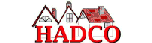 Authorization for Direct Deposit of Housing Choice Voucher Program Rental PaymentsName of Owner or Agency: ____________________________________________________________Address: ____________________________________________________________________________SS# / Tax ID: _______________________________ Phone #: (_____)_______________________Email Address: _____________________________  Email: ________________________________I hereby authorize Housing Authority of Douglas County, hereinafter referred to as HADCO, to deposit the Housing Assistance Payment (HAP) that is due to me into my checking/savings account with the financial institution indicated below, and to initiate credit/debit entries and adjustments to the same account in the event of any errors in the credit/debit entries effected by the HADCO.Name of Financial Institution: ____________________________________________________________Branch: ______________________________________________________________________________City: ________________________________________ State: _____________ Zip: ______________Phone #: (_____)_________________________Account Name: _______________________________________________________________________ABA Routing Number*: ________________________________________________________________Account Number *: ____________________________________________________________________Checking Account _____ 	Savings Account: _______This authorization is to be in effect until HADCO receives written notification from me of its termination in such time and manner to afford HADCO and the financial institution reasonable time to act upon it.Signature: _________________________________________________ Date: ______________________*This information can be found at the bottom of your check/deposit slip. It is required that you attach a “VOID” check for a checking account, or a Deposit slip for a Savings Account to confirm the account and routing numbers. Not all savings account deposit slips show the routing number. Please verify thisinformation with your bank.**In the event your account changes, please inform HADCO immediately, so as to ensure payment into the proper account.